RISK ASSESSMENT: School Swimming Lessons (At Life Leisure Facilities)REF NO.School swimming lessons (at Life Leisure facilities)School swimming lessons (at Life Leisure facilities)School swimming lessons (at Life Leisure facilities)RISK ASSESSMENT CATEGORYActivitiesActivitiesActivitiesLOCATIONPoolPoolPoolDATE OF ASSESSMENT13.8.19REVIEW DATE08.20CARRIED OUT BYSara DixonSIGNED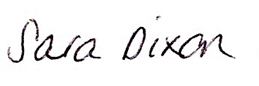 APPROVED BYSeb RoweSIGNED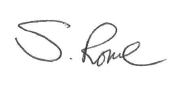 RELATED DOCUMENTSPool risk assessment- centre specificPremises risk assessment- centre specificPSOP- centre specificPool risk assessment- centre specificPremises risk assessment- centre specificPSOP- centre specificPool risk assessment- centre specificPremises risk assessment- centre specificPSOP- centre specificNOTESUpdated to new formatUpdated to new formatUpdated to new formatRISK ASSESSMENT:	School swimming lessons (at Life Leisure facilities)MAXIMUM CAPACITY: 35:1 TeacherRISK ASSESSMENT:	School swimming lessons (at Life Leisure facilities)MAXIMUM CAPACITY: 35:1 TeacherDATE: 13.08.19LOCATION: PoolDATE: 13.08.19LOCATION: PoolCARRIED OUT BY: Sara DixonAPPROVED BY: Seb RoweCARRIED OUT BY: Sara DixonAPPROVED BY: Seb RoweCARRIED OUT BY: Sara DixonAPPROVED BY: Seb RoweHAZARDWhat are the Hazards?RISK OF/ RISK TOWho might be harmed and how?EXISTING CONTROL MEASURESWhat are you already doing?FURTHER ACTIONSWhat further action is necessary?What is the remaining level of risk?Action by whomAction by whenDoneYoung People taking part in the lessons may be inexperienced at swimmingYoung people are at risk of drowning if not supervised, adequately instructed or without suitable equipment/apparatusAll swimming lessons are supervised by a suitably qualified swimming teacher.Pool Safety Operations Procedure targets an adequate number of qualified lifeguards presentSuitable equipment is available for young people to use to aid swimmingYoung people are provided with instruction on first visit and this is reinforced on subsequent visits and before a designated fun session.  Young people are instructed of the safety rules of the fun session and to stop, look and listen to whistles.The swimming teacher keeps a record of swimming competency for each individual on the lessonAt the commencement of the lesson young people are assessed for swimming competency.Classroom assistants in the water with special needs/disabled children.  Continue to ensure that swimming teachers maintain a standard of qualification to carry out role appropriately.Ensure that all Lifeguards used are suitably qualifiedPrior to each session ensure suitable number of lifeguards are on dutyRisk Level MEDIUMSara DixonSenior Business Manager at each siteSwim teacherReview Aug 2020Overcrowding as a result of too many young people in the lessonYoung People.  Large numbers in a small area may lead to collisions, drowning.Ratio set as 1:20 or 1:35 if the school teacher is adequately trained to take a group.Children are set off in waves. Children do not wear goggles for fun session.Stay aware of updates in legislation / guidance related to numbers and ratios.Risk Level LowSara DixonReview Aug 2020Unqualified / Inexperienced school teachersYoung people at risk of injury or drowning due to inadequate instruction, or lack of suitable supervision.Swimming teachers provide guidance to school teachers prior to commencement of lesson to confirm understandingWhere teachers are not comfortable, an additional swimming teacher is offered to cover the groupReview procedure to ensure this is adequate enoughRisk Level LowSara DixonReview Aug 2020PremisesYoung People, teachers, spectators – various risksA centre specific risk assessment has been carried out Ensure that premises risk assessment at up-to-date and relevant to include all potential hazardsRisk Level LowHealth & Safety Champion at each wet siteReview Aug 2020Other General Pool hazardsYoung People, Teachers – various risksA centre specific risk assessment has been carried outEnsure that premises risk assessment is up-to-date and relevant to include all potential hazardsRisk Level LowHealth & Safety Champion at each wet siteReview Aug 2020